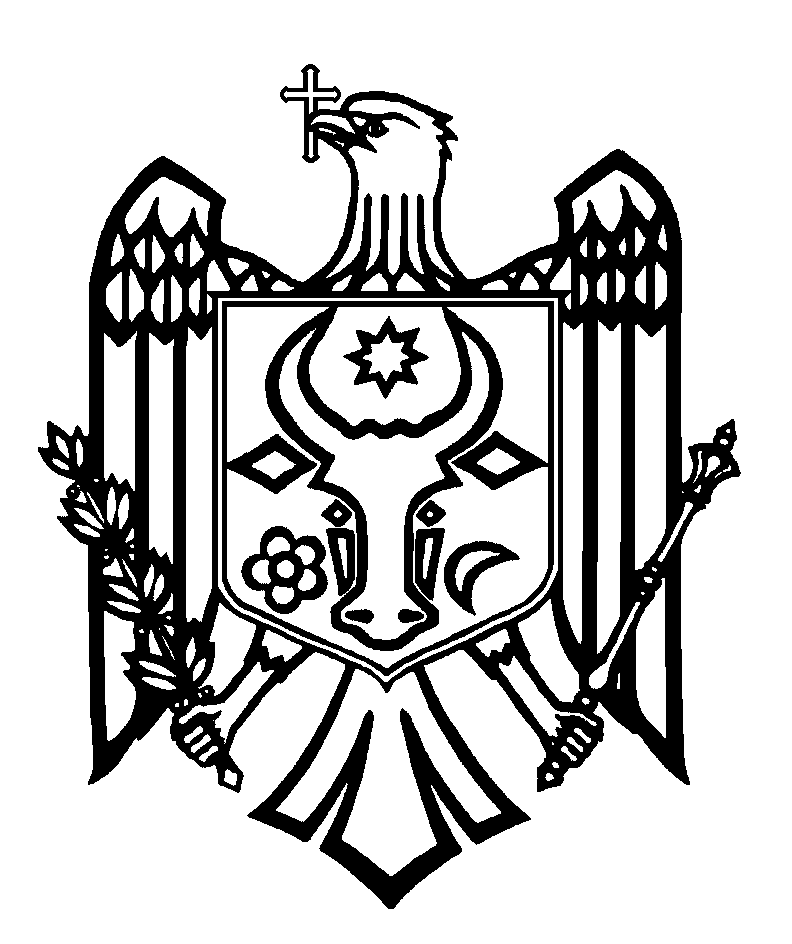 CURTEA DE CONTURI A REPUBLICII MOLDOVAH O T Ă R Â R E A nr. 60din 29 noiembrie 2021pentru aprobarea Raportului misiunii de follow-up privind implementarea recomandărilor înaintate prin Hotărârea nr.1 din 31 ianuarie 2019 „Privind Raportul auditului performanței implementării Planului de acțiuni al Programului național de prevenire și control al diabetului zaharat pentru anii 2017-2018 (I semestru)”Curtea de Conturi, în prezența Secretarului General de Stat al Ministerului Sănătății, dna Lilia Gantea; Secretarului de Stat al Ministerului Sănătății, dna Zinaida Bezverhni; Secretarului de Stat al Ministerului Sănătății, dna Svetlana Nicolaescu; Secretarului de Stat al Ministerului Sănătății, dl Ion Prisăcaru; șefului Direcției politici în domeniul medicamentului și dispozitivelor medicale din cadrul Ministerului Sănătății, dl Gheorghe Gorceag; șefului Secției politici în domeniul asistenței medicale primare și comunitare din cadrul Ministerului Sănătății, dna Tatiana Zatîc; șefului Secției politici în domeniul asistenței medicale spitalicești din cadrul Ministerului Sănătății, dna Gabriela Melnic; directorului general al Companiei Naționale de Asigurări în Medicină, dl Ion Dodon; directorului general adjunct al Companiei Naționale de Asigurări în Medicină, dl Adrian Jucican; șefului Direcției medicamente din cadrul Companiei Naționale de Asigurări în Medicină, dna Gabriela Jeleznîi; coordonatorului Programului național de profilaxie și control al diabetului zaharat, președinte al Comisiei de specialitate endocrinologie, dl Gheorghe Caradja; șefului Direcției economico-financiare din cadrul Primăriei mun. Chișinău, dl Zinaida Pavalenco; vicedirectorului IMSP AMT Ciocana, dl Vasile Pociumban; vicedirectorului IMSP AMT Centru, dl Alexandru Barbăroșie; directorului IMSP AMT Buiucani, dna Liliana Iașan; directorului IMSP AMT Botanica, dna Marina Golovaci; directorului interimar al IMSP AMT Râșcani, dna Elena Rotari; șefului Secției sănătate din cadrul Primăriei mun. Bălți, dna Feodora Rodiucova; directorului IMSP CMF Bălți, dl Veaceslav Batîr; vicepreședintelui Consiliului raional Anenii Noi, dl Octavian Zelinski; directorului IMSP CS Anenii Noi, dna Ina Gurschi; directorului IMSP CS Ungheni, dna Lilia Scurtu; vicedirectorului IMSP CS Ungheni, dna Tatiana Morari, în cadrul ședinței video, în legătură cu instituirea stării de urgență în sănătatea publică, călăuzindu-se de art.3 alin.(1) și art.5 alin.(1) lit. a) din Legea privind organizarea și funcționarea Curții de Conturi a Republicii Moldova, a examinat Raportul misiunii de follow-up privind implementarea recomandărilor aprobate prin Hotărârea nr.1 din 31 ianuarie 2019 „Privind Raportul auditului performanței implementării Planului de acțiuni al Programului național de prevenire și control al diabetului zaharat pentru anii 2017-2018 (I semestru)”. Misiunea de follow-up a fost realizată în temeiul Legii nr.260 din 07.12.2017 și în conformitate cu Programul activității de audit a Curții de Conturi, având ca scop evaluarea acțiunilor întreprinse în perioada 2019-2021 (I semestru) pentru implementarea recomandărilor înaintate de auditul precedent, precum și a impactului obținut. Examinând Raportul de audit, constatările și concluziile care au fost comunicate în prealabil entităților vizate, Curtea de Conturi A CONSTATAT:măsurile întreprinse de factorii decizionali ai entităților vizate în dispozitivul Hotărârii Curții de Conturi nr.1 din 31.01.2019, în perioada 2019-2021 (I semestru), au fost sistemice și centrate pe sporirea accesului persoanelor cu diabet zaharat la tratament performant.Politicile în domeniul sănătății au fost orientate spre protecția populației de riscurile financiare, contribuind la reducerea cheltuielilor suportate de persoanele cu diabet zaharat, cu asumarea de către stat a acestor cheltuieli, care s-au realizat prin modificarea cadrului legal aferent. Impactul benefic al politicilor menționate este că, începând cu anul 2022, va fi asigurat accesul a circa 119,0 mii de persoane cu diabet la dispozitive de autocontrol și analogi de insulină, care vor fi eliberate prin farmacii, în baza rețetei prescrise de către medicul de familie sau medicul specialist, cu ulterioara compensare din FAOAM. Unele măsuri întreprinse de părțile implicate în realizarea Programului național de prevenire și control al diabetului zaharat pentru anii 2017-2018, deși au fost orientate spre implementarea recomandărilor, nu au fost suficiente pentru a elimina integral deficiențele constatate, situația fiind influențată și de pandemia COVID-19. Carențele atestate de audit au fost condiționate și de insuficiența măsurilor de monitorizare și control ale instituțiilor implicate în realizarea indicatorilor și a acțiunilor stabilite în Program, precum și de responsabilizare a prestatorilor de servicii medicale în asigurarea accesului cetățenilor la unele servicii medicale garantate de stat. Reieșind din cele expuse, în temeiul art.14 alin.(2) şi art.15 lit.d) din Legea nr.260 din 07.12.2017, Curtea de ConturiHOTĂRĂȘTE:Se aprobă Raportul auditului de follow-up privind implementarea recomandărilor înaintate prin Hotărârea nr.1 din 31 ianuarie 2019 „Privind Raportul auditului performanței implementării Planului de acțiuni al Programului național de prevenire și control al diabetului zaharat pentru anii 2017-2018 (I semestru)”, anexat la prezenta Hotărâre.Prezenta Hotărâre și Raportul misiunii de follow-up se remit:2.1. Parlamentului Republicii Moldova, pentru informare și examinare, după caz, în cadrul Comisiei parlamentare de control al finanțelor publice;2.2. Președintelui  Republicii Moldova, pentru informare;2.3. Guvernului Republicii Moldova, pentru informare;2.4. Ministerului Sănătății și instituțiilor medico-sanitare publice, pentru implementarea recomandărilor expuse în Raportul misiunii de follow-up.3. Se exclude din regim de monitorizare Hotărârea Curții de Conturi nr.01 din 31 ianuarie 2019 „Privind Raportul auditului performanței implementării Planului de acțiuni al Programului național de prevenire și control al diabetului zaharat pentru anii 2017-2018 (I semestru)”, dată fiind reiterarea unor recomandări în prezentul Raport al misiunii de follow-up. 4. Prezenta Hotărâre intră în vigoare din data publicării în Monitorul Oficial al Republicii Moldova și poate fi contestată cu o cerere prealabilă la autoritatea emitentă în termen de 30 de zile de la data publicării. În ordine de contencios administrativ, Hotărârea poate fi contestată la Judecătoria Chișinău, sediul Râșcani (MD-2068, mun. Chișinău, str. Kiev nr.3), în termen de 30 de zile din data comunicării răspunsului cu privire la cererea prealabilă sau din data expirării termenului prevăzut pentru soluționarea acesteia.5. Despre acţiunile întreprinse pentru executarea subpunctului 2.4. din prezenta Hotărâre, se va informa Curtea de Conturi în termen de 6 luni din data adoptării Hotărârii.6. Hotărârea și Raportul misiunii de follow-up privind implementarea recomandărilor aprobate prin Hotărârea nr.1 din 31 ianuarie 2019 „Privind Raportul auditului performanței implementării Planului de acțiuni al Programului național de prevenire și control al diabetului zaharat pentru anii 2017-2018 (I semestru)” se plasează pe site-ul oficial al Curții de Conturi (https://www.ccrm.md/ro/decisions).Marian LUPU,                                                                                                                               Președinte